                                                                                                                                        projekt   UCHWAŁA NR ………..RADY MIEJSKIEJ W STALOWEJ WOLIz dnia ………..w sprawie wyrażenia zgody na wydzierżawienie nieruchomościNa podstawie art. 18 ust. 2 pkt 9 lit. „a” ustawy z dnia 8 marca 1990 roku o samorządzie gminnym(t.j. Dz. U. z 2023 r. poz. 40 ze zm.) art. 13 ust. 1, art. 23 ust. 1 pkt 7a, w związku z art. 25 ust. 2 oraz art. 37 ust. 4 ustawy z dnia 21 sierpnia 1997 r. o gospodarce nieruchomościami(t.j. Dz. U. z 2023 r. poz. 344 ze zm.)uchwala się, co następuje:Wyraża się zgodę na wydzierżawienie nieruchomości będących własnością Gminy Stalowa Wola, wymienionych w załączniku nr 1 do niniejszej uchwały.Granice nieruchomości, o których mowa w ust. 1 określono w załącznikach od nr 2 do nr 17, do niniejszej uchwały.Wyraża się zgodę na odstąpienie od obowiązku przetargowego trybu zawarcia umów dzierżawy nieruchomości określonych w załączniku nr 1 do niniejszej uchwały.Wykonanie uchwały powierza się Prezydentowi Miasta Stalowej Woli.Uchwała wchodzi w życie z dniem podjęcia i podlega ogłoszeniu na tablicy ogłoszeń Urzędu Miasta Stalowej Woli.                                                              UZASADNIENIENieruchomości określone w „Wykazie nieruchomości przeznaczonych do dzierżawy” stanowiącym załącznik nr 1 do niniejszej uchwały, przeznacza się do wydzierżawienia na okres i cel w nim wskazany.Biorąc pod uwagę fakt, że dzierżawione nieruchomości zostały zagospodarowane i są w odpowiedni sposób utrzymane, zapewnią gminie przychody z tytułu czynszu dzierżawnego i podatku od nieruchomości – podjęcie uchwały jest uzasadnione.                                                                      załącznik nr 1 do Uchwały Nr ……………….. Rady Miejskiej w Stalowej Woli z dnia …………………….                                        WYKAZ  NIERUCHOMOŚCI PRZEZNACZONYCH DO DZIERŻAWY                         załącznik nr 2 do Uchwały Nr ……………….. Rady Miejskiej w Stalowej Woli z dnia………………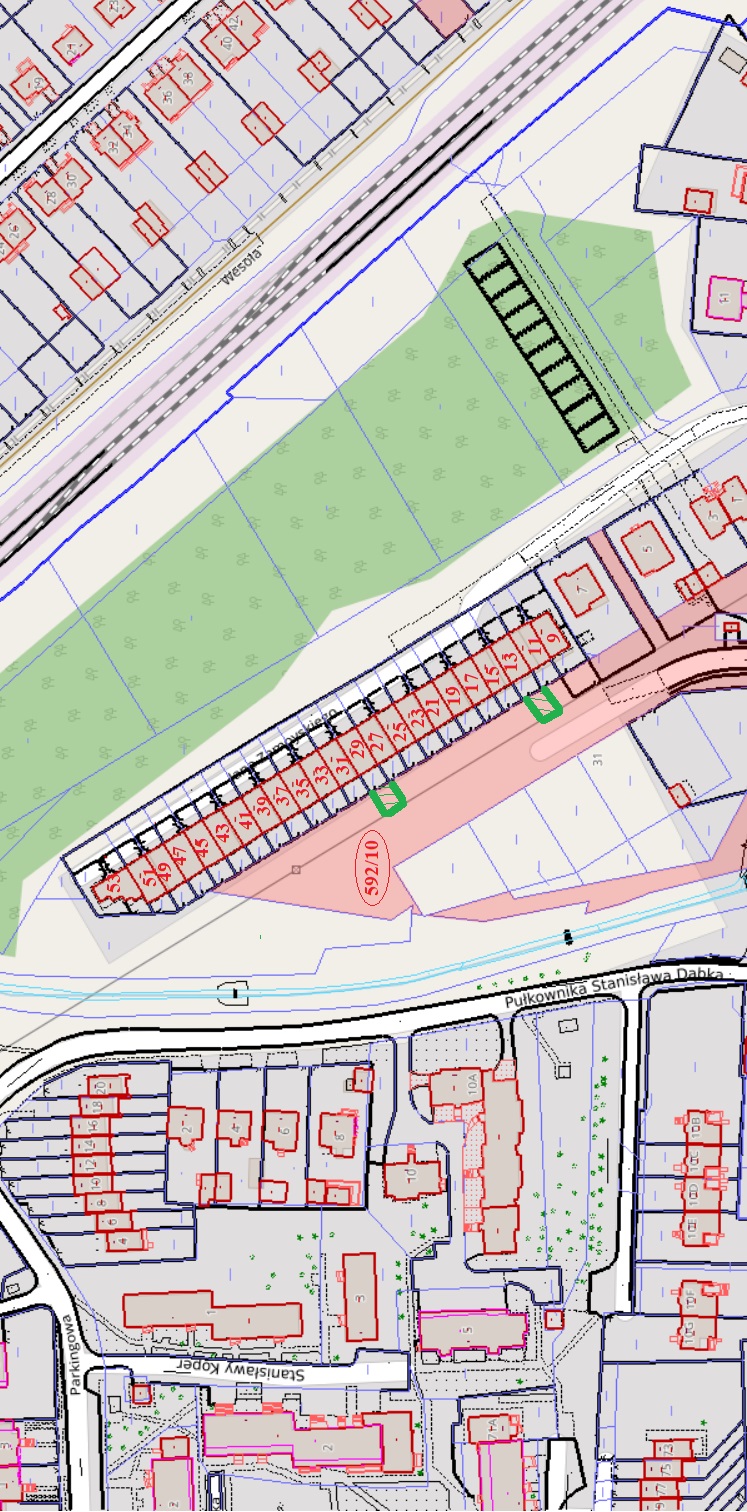 załącznik nr 3 do Uchwały Nr ……………….. Rady Miejskiej w Stalowej Woli z dnia………………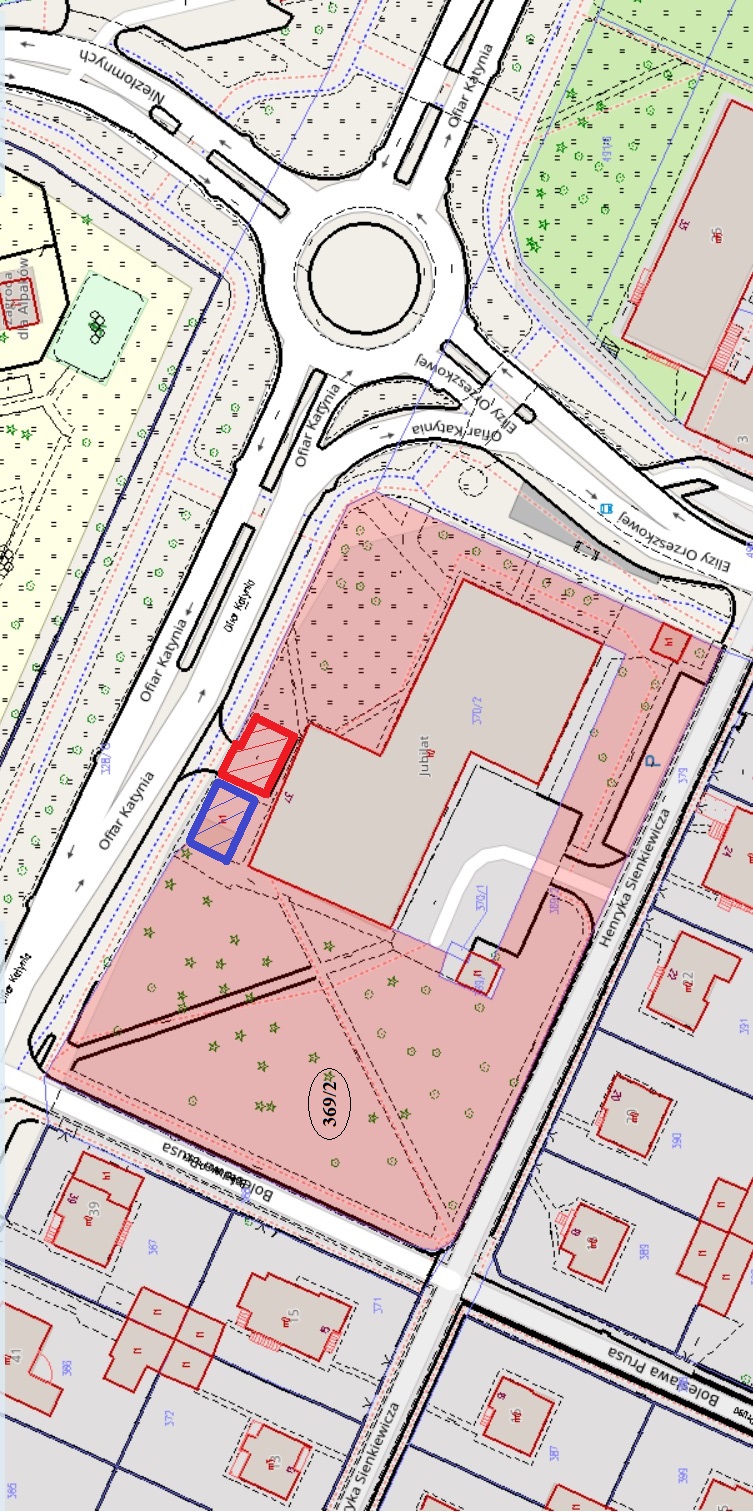 załącznik nr 4 do Uchwały Nr ……………….. Rady Miejskiej w Stalowej Woli z dnia………………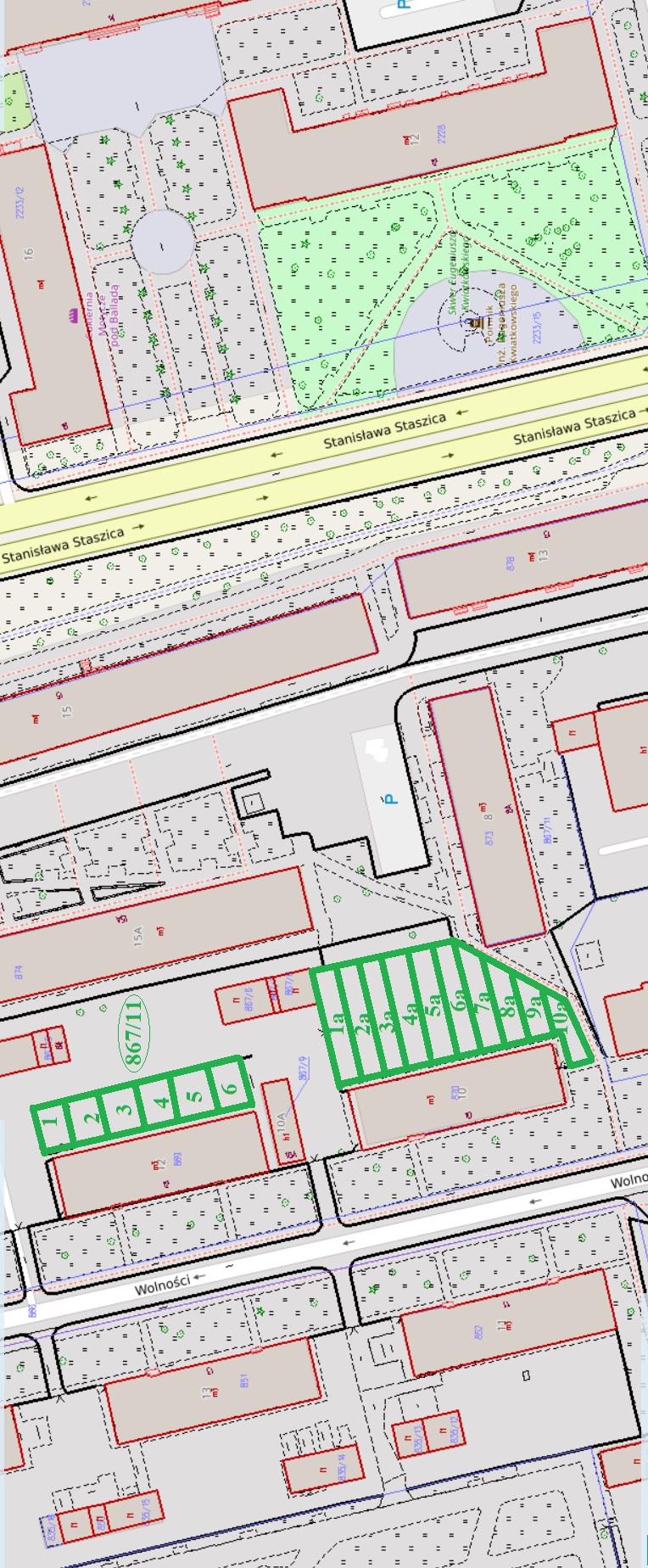 załącznik nr 5 do Uchwały Nr ……………….. Rady Miejskiej w Stalowej Woli z dnia………………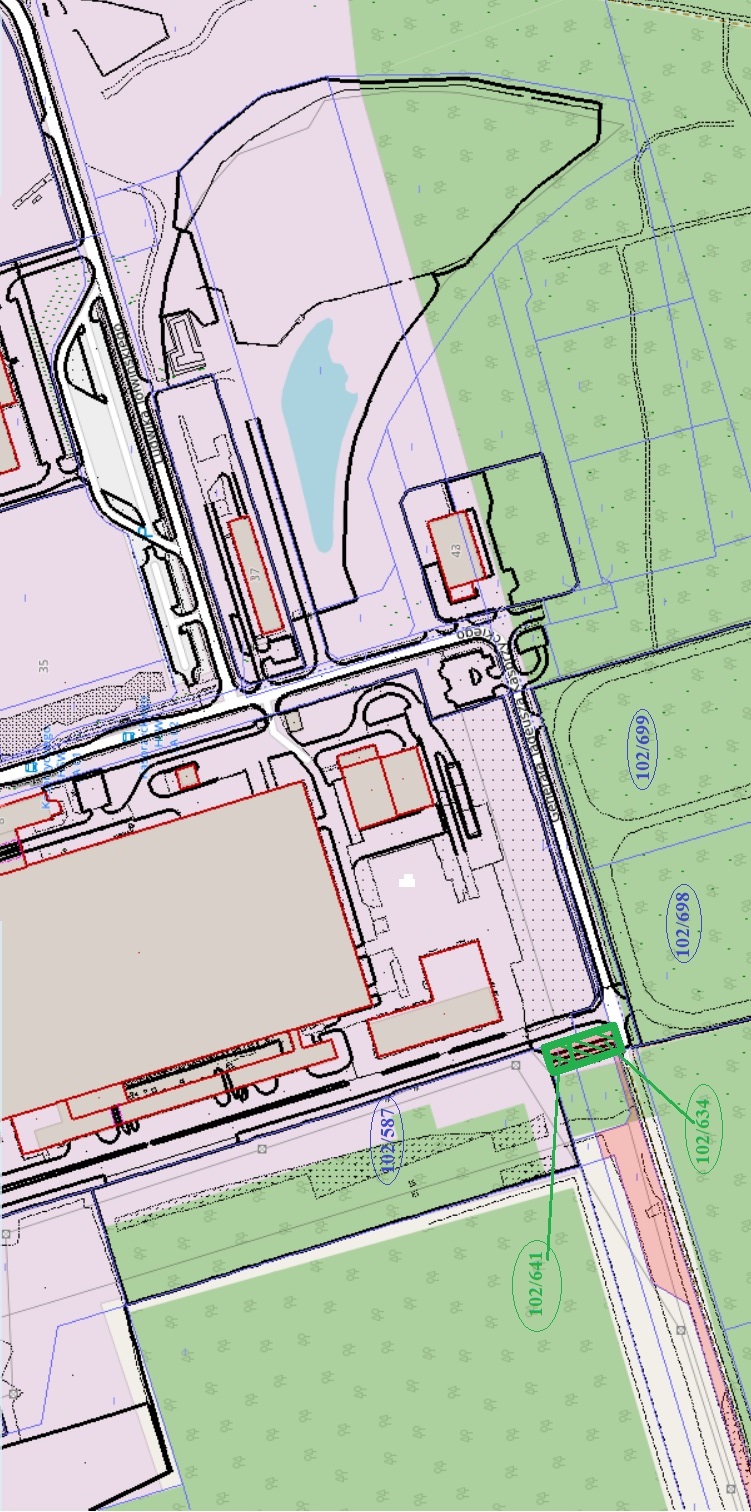 załącznik nr 6 do Uchwały Nr ……………….. Rady Miejskiej w Stalowej Woli z dnia………………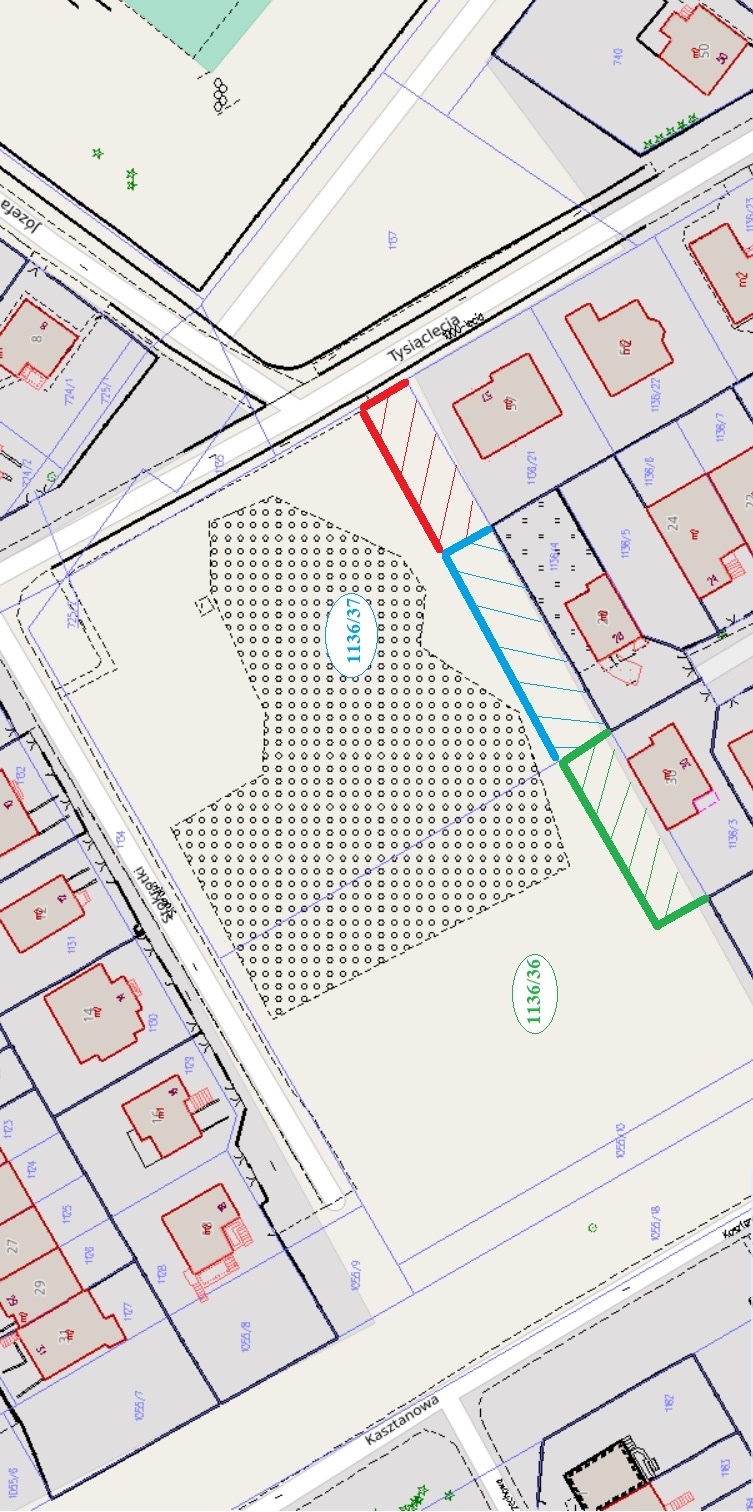 załącznik nr 7 do Uchwały Nr ……………….. Rady Miejskiej w Stalowej Woli z dnia………………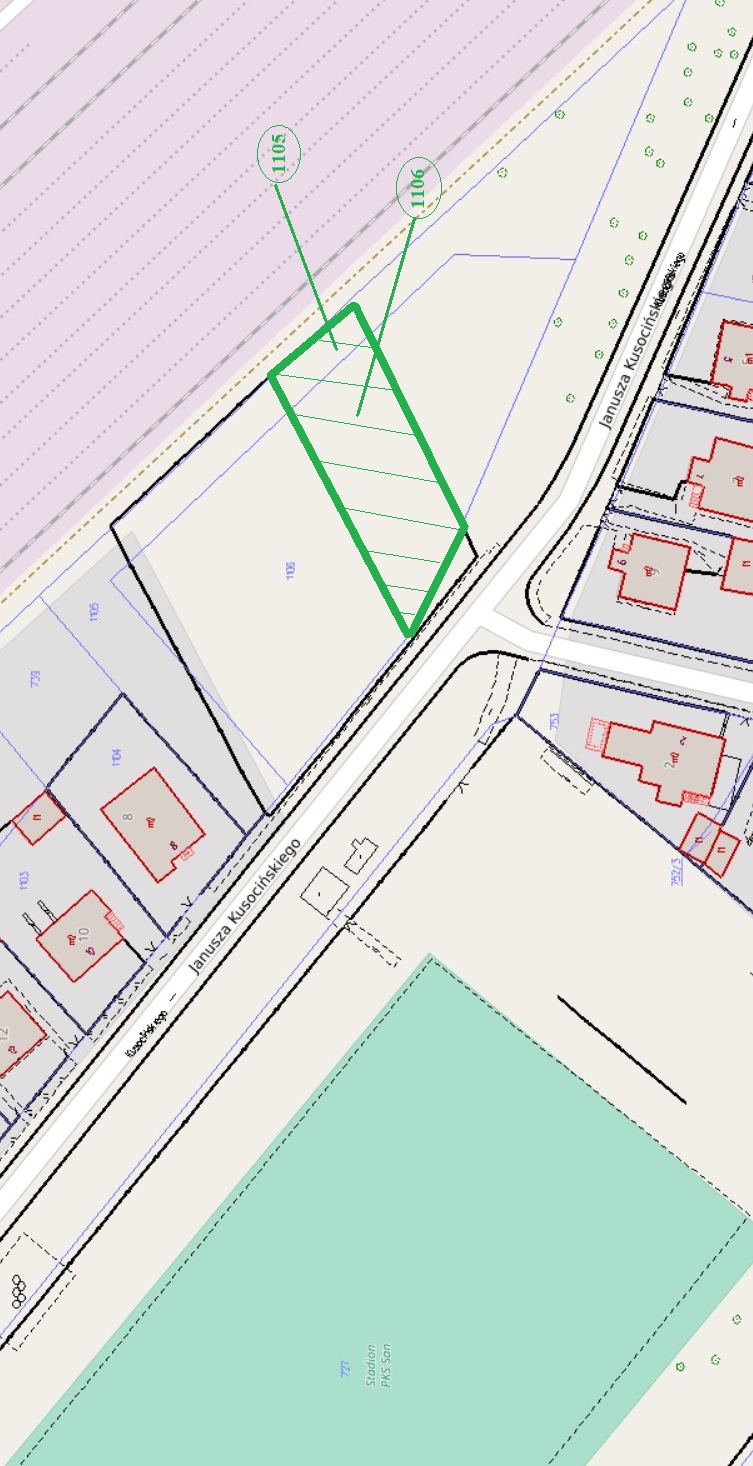 załącznik nr 8 do Uchwały Nr ……………….. Rady Miejskiej w Stalowej Woli z dnia………………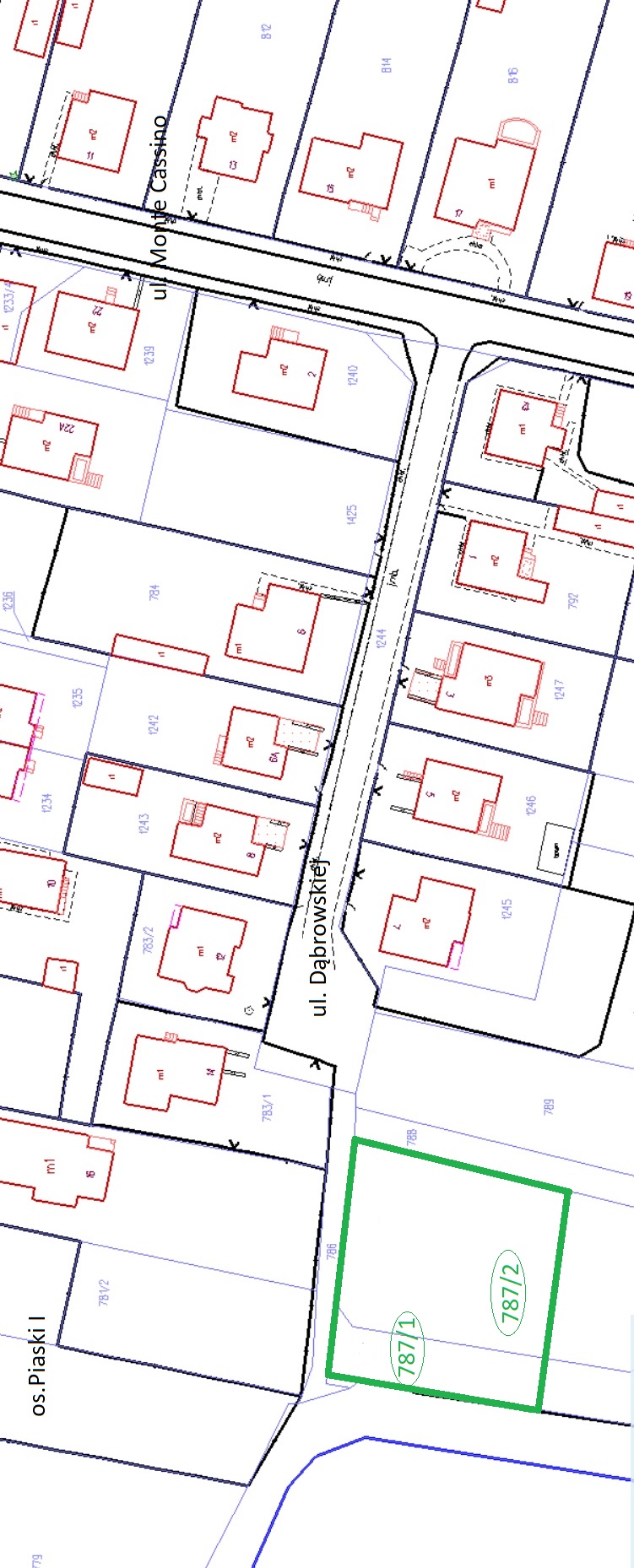       załącznik nr 9 do Uchwały Nr ……………….. Rady Miejskiej w Stalowej Woli z dnia………………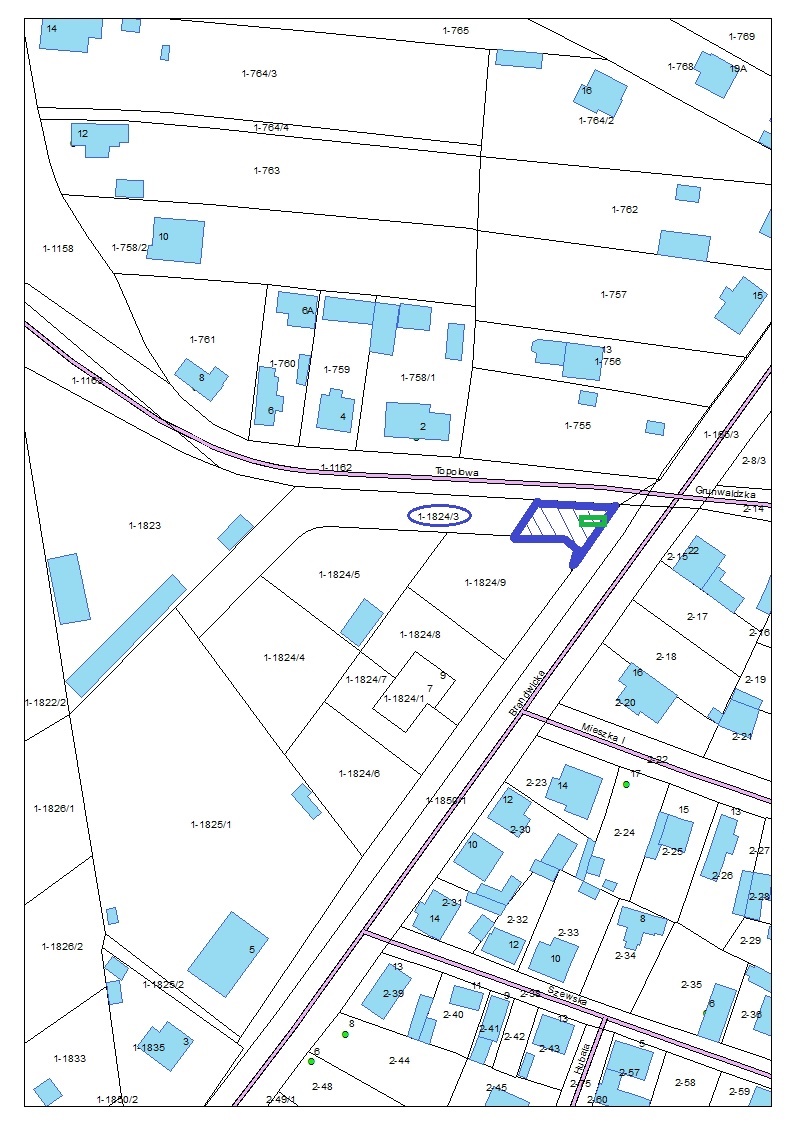 załącznik nr 10 do Uchwały Nr ……………….. Rady Miejskiej w Stalowej Woli z dnia………………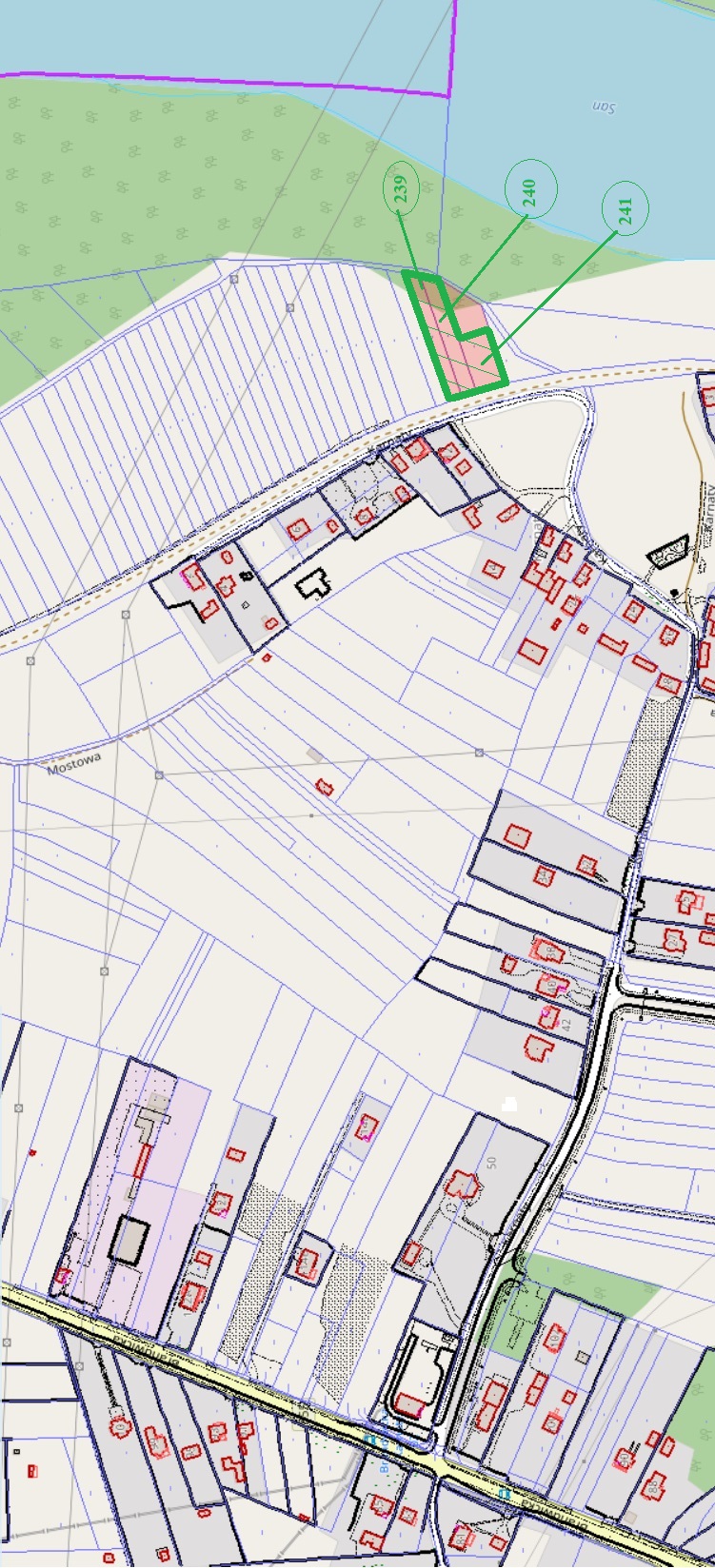 załącznik nr 11 do Uchwały Nr ……………….. Rady Miejskiej w Stalowej Woli z dnia………………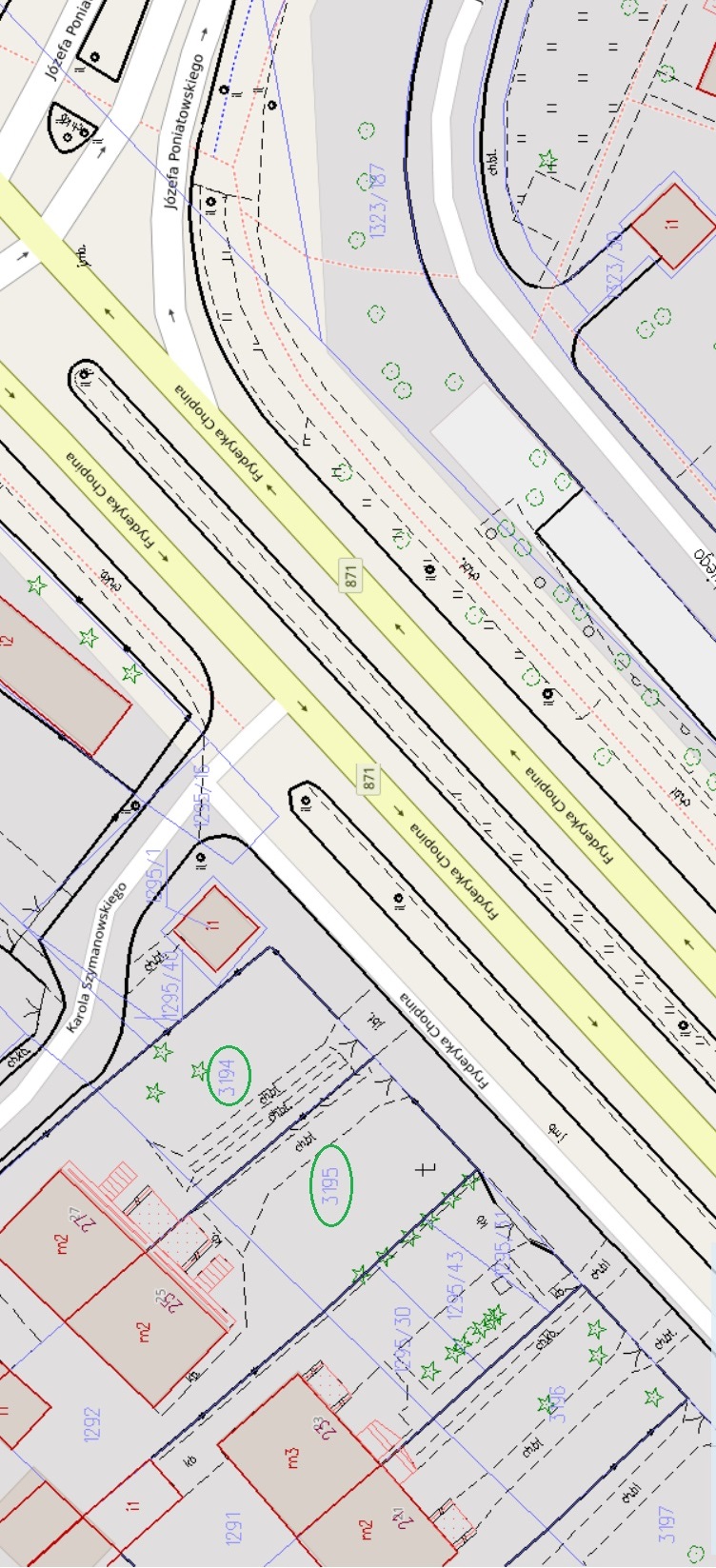 załącznik nr 12 do Uchwały Nr ……………….. Rady Miejskiej w Stalowej Woli z dnia………………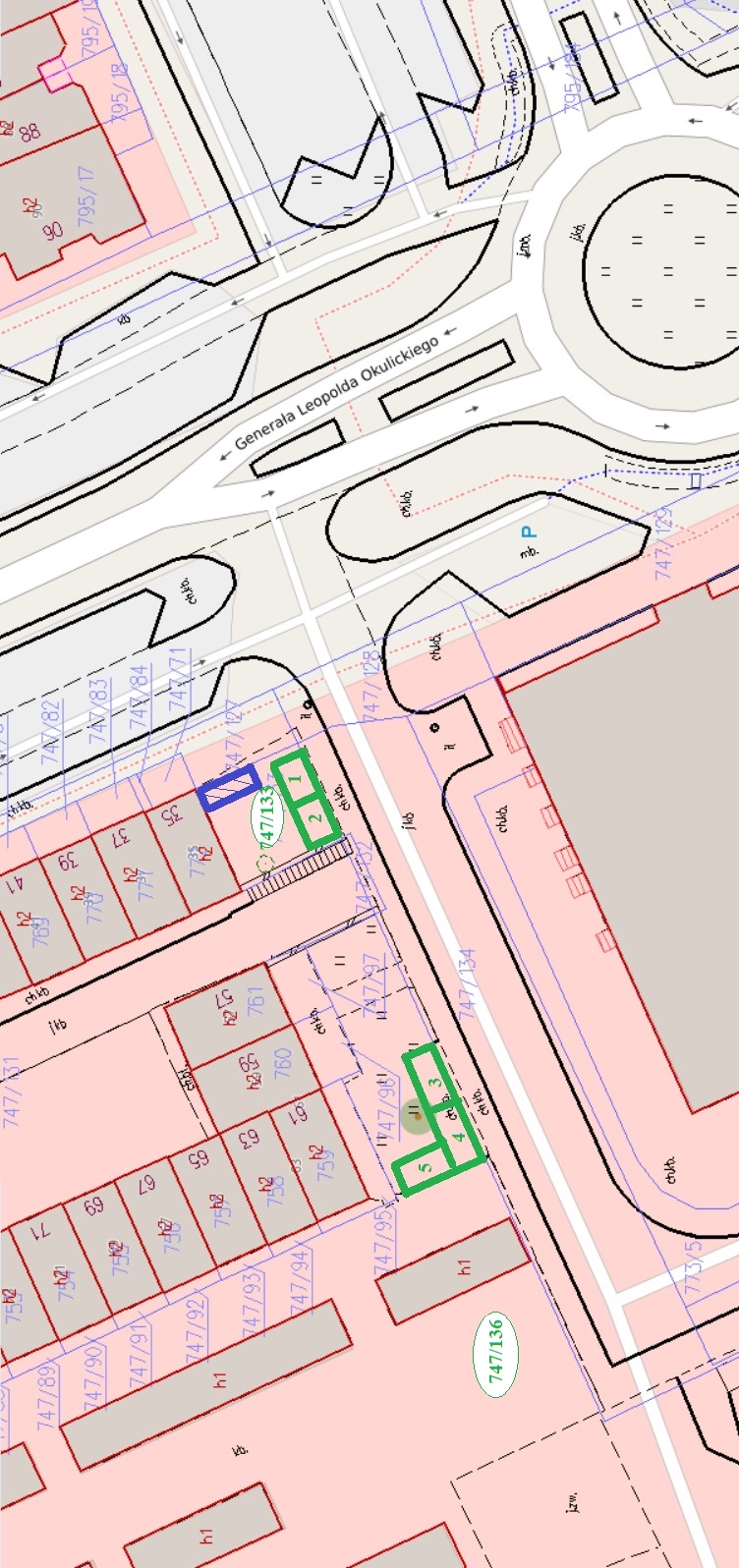 załącznik nr 13 do Uchwały Nr ……………….. Rady Miejskiej w Stalowej Woli z dnia………………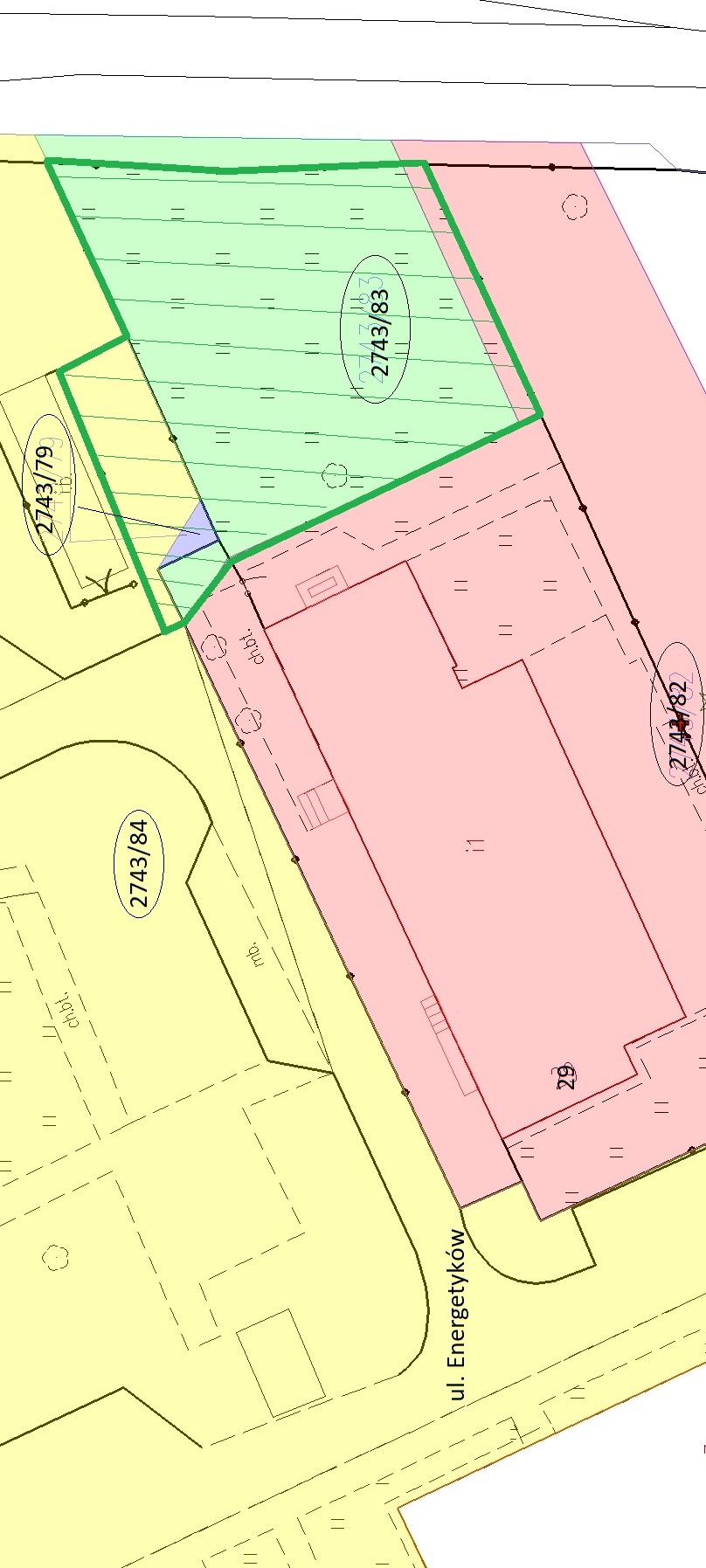 załącznik nr 14 do Uchwały Nr ……………….. Rady Miejskiej w Stalowej Woli z dnia………………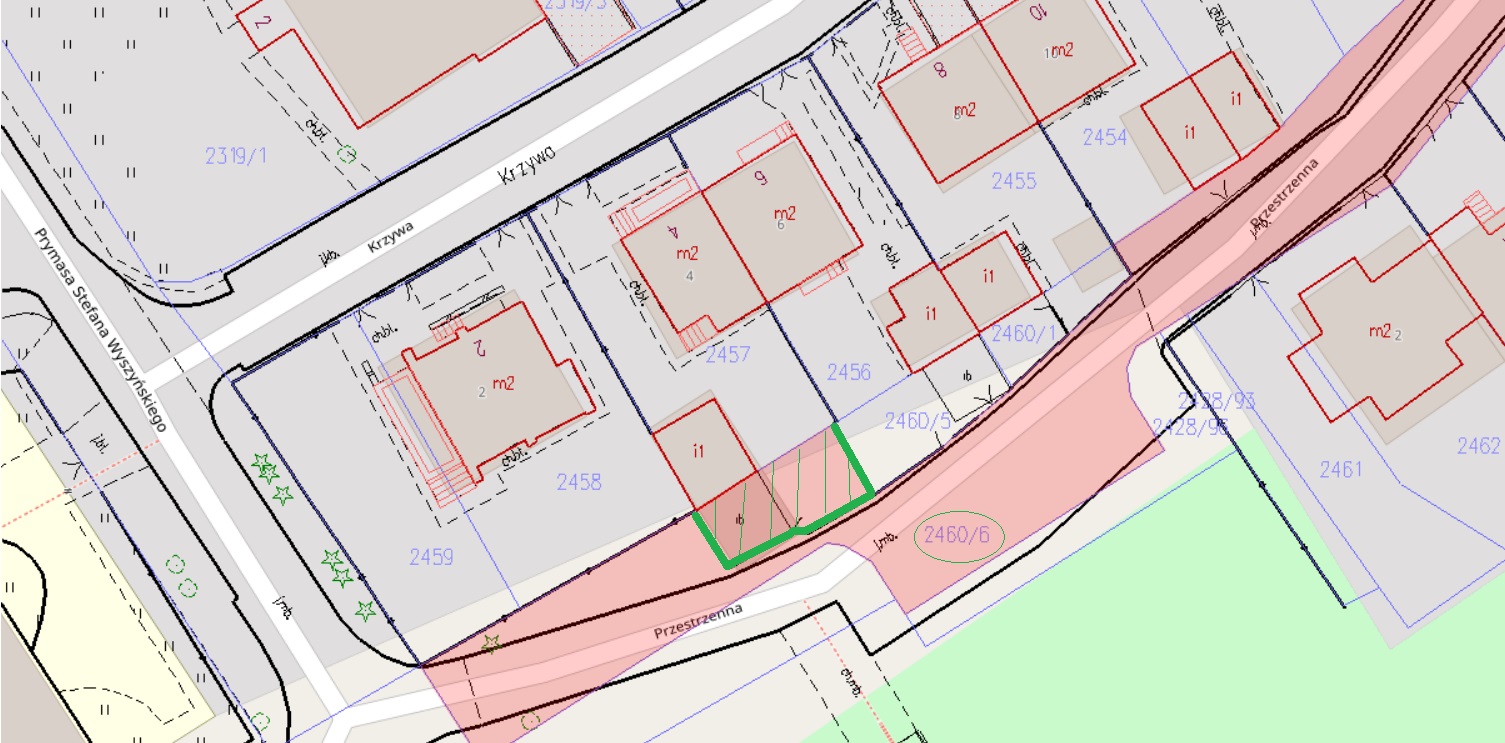 załącznik nr 15 do Uchwały Nr ……………….. Rady Miejskiej w Stalowej Woli z dnia………………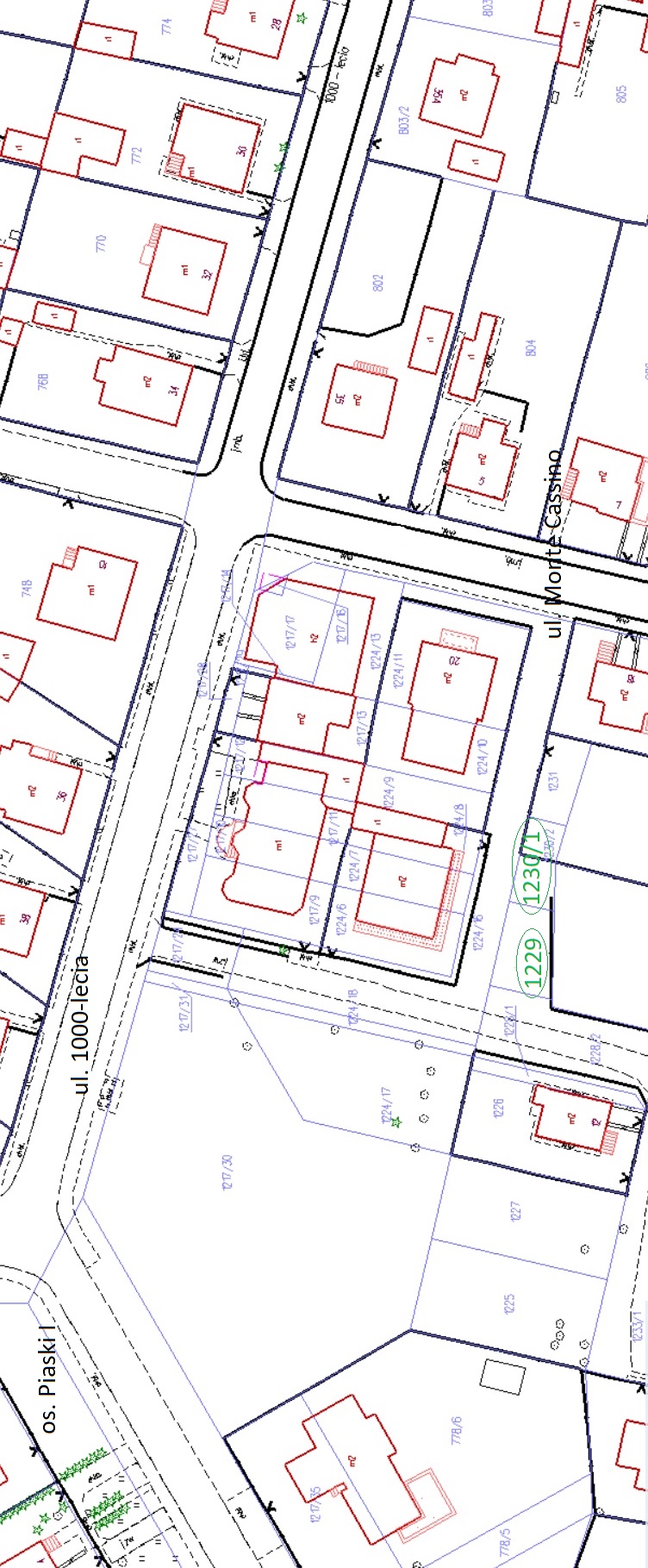 załącznik nr 16 do Uchwały Nr ……………….. Rady Miejskiej w Stalowej Woli z dnia………………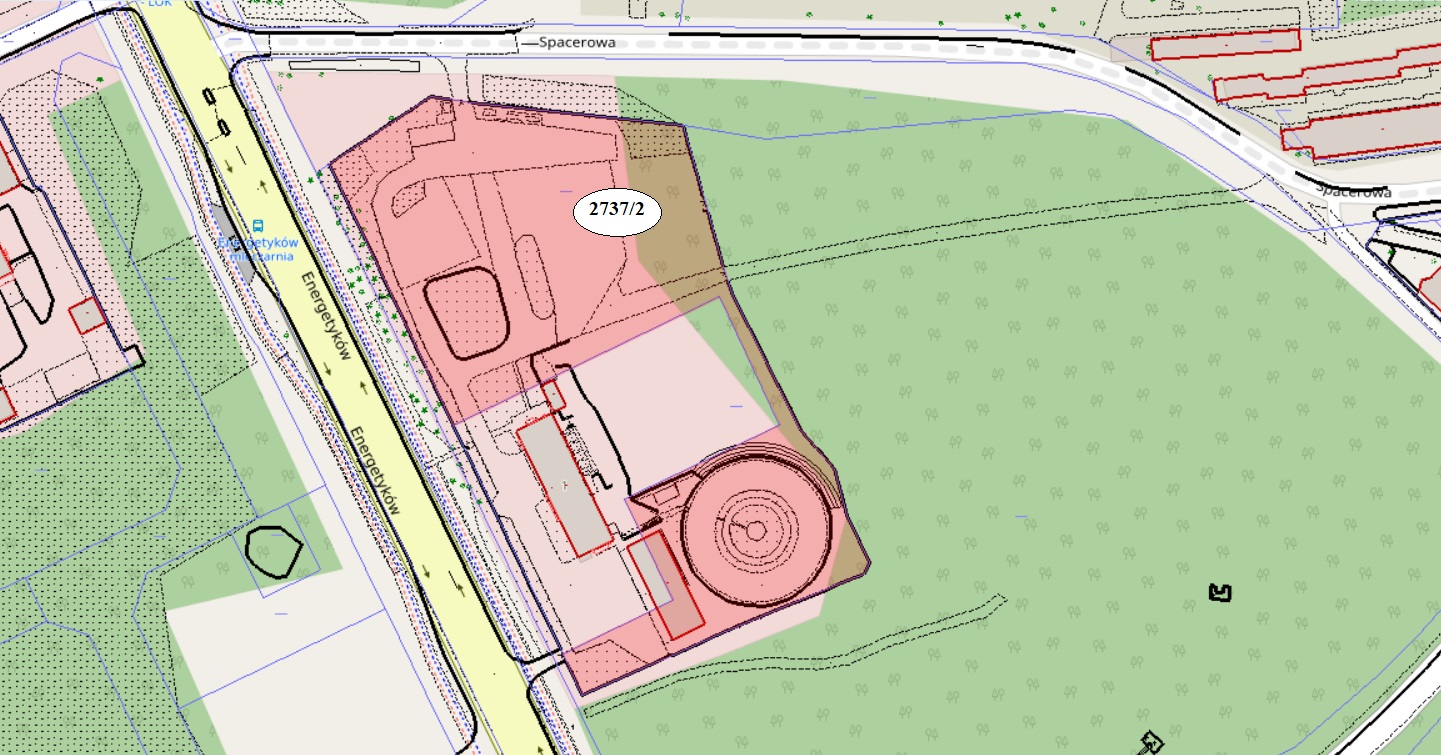 załącznik nr 17 do Uchwały Nr ……………….. Rady Miejskiej w Stalowej Woli z dnia………………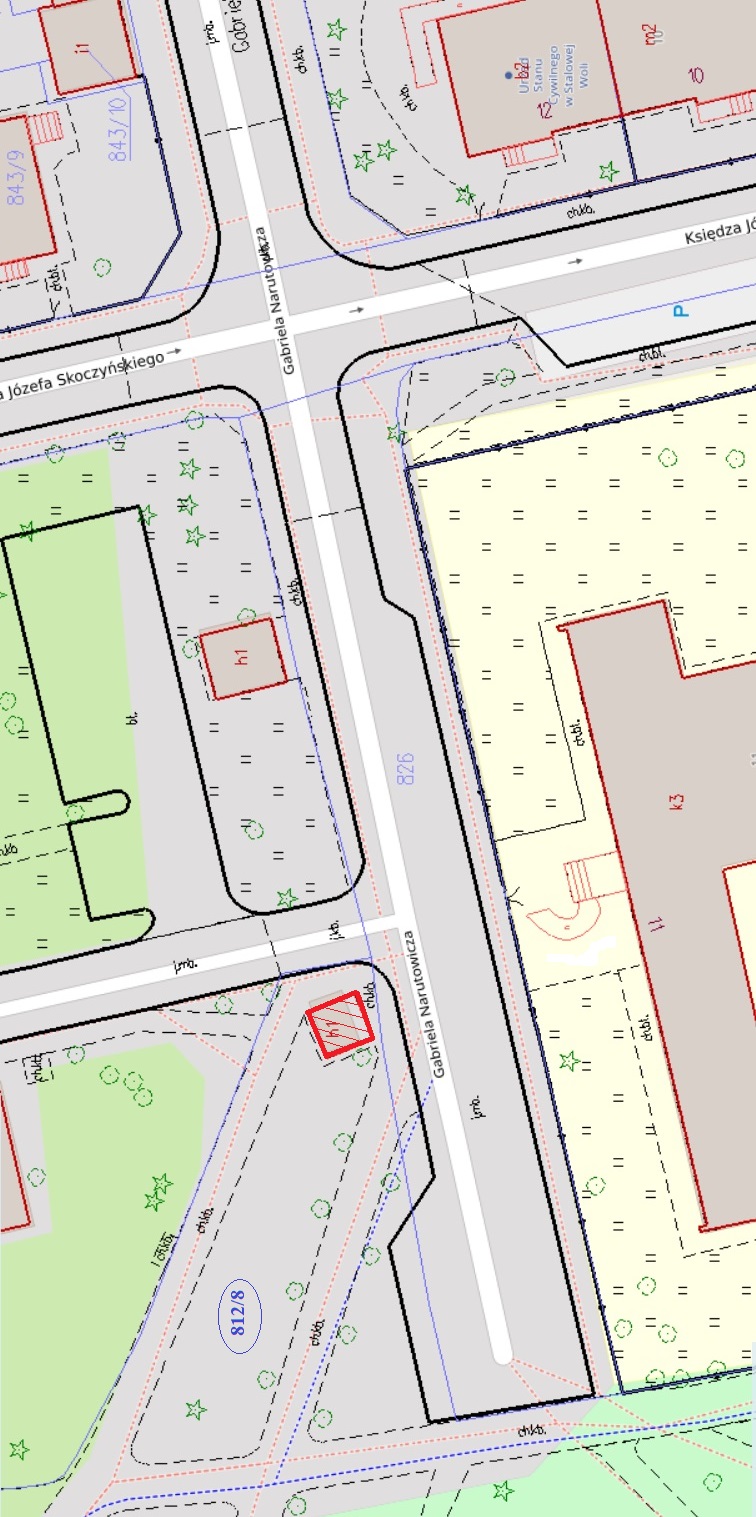 Lp.   Nr sprawyMGL.6845….LWPołożenie dzierżawionej nieruchomości w Stalowej Woli - obrębNr działkiPow. w m²Przeznaczenie dzierżawyOkres zawarcia dzierżawyPrzeznaczenie dzierżawionej nieruchomości w MPZP1320.20235załącznik nr 2592/10(część)60tereny przydomowe10 latMiejscowy Plan Zagospodarowania Przestrzennego obszaru mieszkaniowo-usługowego osiedla Hutnik  w Stalowej Woli ze zm.5Zn – tereny zieleni urządzonej 2321.20235załącznik nr 2592/10(część)60tereny przydomowe10 latMiejscowy Plan Zagospodarowania Przestrzennego obszaru mieszkaniowo-usługowego osiedla Hutnik  w Stalowej Woli ze zm.5Zn – tereny zieleni urządzonej 3 311.20233załącznik nr 3 369/2(część)6285handelparking10 latMiejscowy Plan Zagospodarowania Przestrzennego obszaru położonego pomiędzy ulicą Ofiar Katynia a ulicą Kwiatkowskiego                   w Stalowej Woli 8U – tereny usług komercyjnych4302.20233załącznik nr 4867/11(część)ogródek nr 4a120ogródek przy zabudowie wielorodzinnej5 latMiejscowy Plan Zagospodarowania Przestrzennego osiedla Śródmieście w Stalowej Woli ze zm.4MW – tereny zabudowy wielorodzinnej 5 312.20236załącznik nr 5102/634(część)102/641400214dojazd do działek 102/587, 102/698 i 102/6993 lataMiejscowy Plan Zagospodarowania Przestrzennego terenów Specjalnej Strefy Ekonomicznej w Stalowej Woli ze zm.KDL – tereny dróg publicznych - drogi lokalne ZP1 – tereny zieleni urządzonej.6 323.20232załącznik nr 6(teren oznaczony kolorem zielonym)1136/36(część)300tereny przydomowe1 rokMiejscowy Plan Zagospodarowania Przestrzennego osiedla Piaski I  w Stalowej Woli 9U/ZP – tereny zabudowy usługowej oraz zieleni urządzonej7  333.20232załącznik nr 6(teren oznaczony kolorem czerwonym)1136/37(część)160tereny przydomowe1 rokMiejscowy Plan Zagospodarowania Przestrzennego osiedla Piaski I  w Stalowej Woli 9U/ZP – tereny zabudowy usługowej oraz zieleni urządzonej8  324.20232załącznik nr 6(teren oznaczony kolorem niebieskim)1136/37(część)350tereny przydomowe1 rokMiejscowy Plan Zagospodarowania Przestrzennego osiedla Piaski I  w Stalowej Woli 9U/ZP – tereny zabudowy usługowej oraz zieleni urządzonej9   344.20232załącznik nr 7(teren oznaczony kolorem zielonym)1106(część)1105(część)682 (łączna)rolne5 latMiejscowy Plan Zagospodarowania Przestrzennego osiedla Piaski I  w Stalowej Woli 15KS – parkingi, garaże10   334.20232załącznik nr 8787/1(część)787/2(część)1004(łącznie)tereny ogrodowe5 latMiejscowy Plan Zagospodarowania Przestrzennego osiedla Piaski I  w Stalowej Woli 20MN – tereny zabudowy mieszkaniowej jednorodzinnej11  335.20231załącznik nr 91824/3(część)4,68195,32pod paczkomatemparking3 lataMiejscowy Plan Zagospodarowania Przestrzennego osiedla Charzewice  w Stalowej Woli ze zm.3KDZ – droga zbiorcza12336.20231załącznik nr 10239240241(część)794833615rolnetereny ogrodowerolne5 latMiejscowy Plan Zagospodarowania Przestrzennego osiedla Karnaty  w Stalowej Woli ZŁ – tereny zieleni łęgowej13337.20233załącznik nr 113195227tereny przydomowe5 latbrak mpzp14338.20233załącznik nr 113194228tereny przydomowe5 latbrak mpzp15 340.20233załącznik nr 12(teren oznaczony kolorem niebieskim)747/133(część)12handel2 lataMiejscowy Plan Zagospodarowania Przestrzennego obszaru usługowego położonego pomiędzy terenami PKP  a ul. Gen. L. Okulickiego i ul. Popiełuszki w Stalowej Woli 3U – tereny zabudowy usługowo-handlowej16 329.20233załącznik nr 12(teren oznaczony nr 2)747/133(część)12,5handel2 lataMiejscowy Plan Zagospodarowania Przestrzennego obszaru usługowego położonego pomiędzy terenami PKP  a ul. Gen. L. Okulickiego i ul. Popiełuszki w Stalowej Woli 3U – tereny zabudowy usługowo-handlowej17 328.20233załącznik nr 12(teren oznaczony nr 1)747/133(część)12,5handel2 lataMiejscowy Plan Zagospodarowania Przestrzennego obszaru usługowego położonego pomiędzy terenami PKP  a ul. Gen. L. Okulickiego i ul. Popiełuszki w Stalowej Woli 3U – tereny zabudowy usługowo-handlowej18 330.20233załącznik nr 12(teren oznaczony nr 3)747/136(część)12,5handel2 lataMiejscowy Plan Zagospodarowania Przestrzennego obszaru usługowego położonego pomiędzy terenami PKP  a ul. Gen. L. Okulickiego i ul. Popiełuszki w Stalowej Woli 3U – tereny zabudowy usługowo-handlowej19 331.20233załącznik nr 12(teren oznaczony nr 4)747/136(część)12,5handel2 lataMiejscowy Plan Zagospodarowania Przestrzennego obszaru usługowego położonego pomiędzy terenami PKP  a ul. Gen. L. Okulickiego i ul. Popiełuszki w Stalowej Woli 3U – tereny zabudowy usługowo-handlowej20 332.20233załącznik nr 12(teren oznaczony nr 5)747/136(część)12,5handel2 lataMiejscowy Plan Zagospodarowania Przestrzennego obszaru usługowego położonego pomiędzy terenami PKP  a ul. Gen. L. Okulickiego i ul. Popiełuszki w Stalowej Woli 3U – tereny zabudowy usługowo-handlowej21343.20233załącznik nr 132743/82(część)2743/83(część)2743/84(część)2743/79450 (łącznie)tereny zielone3 lataMiejscowy Plan Zagospodarowania Przestrzennego obszaru położonego pomiędzy osiedlem Śródmieście a Elektrownią w Stalowej Woli ze zm.10KS – tereny urządzeń komunikacji8ZP –  tereny zieleni urządzonej22339.20233załącznik nr 142460/6(część)3240garażowetereny przydomowe5 latMiejscowy Plan Zagospodarowania Przestrzennego osiedla Śródmieście  w Stalowej Woli KD(D) – tereny dróg publicznych-dojazdowych23341.20232załącznik nr 1512291230/110745tereny ogrodowe5 latMiejscowy Plan Zagospodarowania Przestrzennego osiedla Piaski I  w Stalowej Woli 20MN – tereny zabudowy mieszkaniowej jednorodzinnej24325.20233załącznik nr 162737/2253650263559042750usługiplac manewrowy do nauki jazdydojazdy i parkingitereny zielonetereny rekreacyjne1 rokMiejscowy Plan Zagospodarowania Przestrzennego obszaru położonego pomiędzy osiedlem Śródmieście a Elektrownią w Stalowej Woli1UK – teren zabudowy usług komunikacji25342.20233załącznik nr 17812/8(część)13gastronomiczno-magazynowe5 latMiejscowy Plan Zagospodarowania Przestrzennego osiedla Śródmieście  w Stalowej Woli KD(D) – tereny dróg publicznych, dojazdowych